BONZAİ Mİ? BONSAİ Mİ?                     Bonzai… Yaklaşık bir yıl önce haberlerde tanıştık bu isimle ancak benim yaşlarımda olanlar daha önceden de duymuştur bu ismi.  ‘’Karate Kid’’   filminde usta Bay Miyagi öğrencisine nasıl ‘’BONSAİ ‘’ budayacağını gösteriyordu. İçinden geldiği gibi budamanın her zaman doğru olduğunu bununda insanın ruhuna huzur verdiğini söylüyordu. Yani BONZAİ = YAŞAM diyordu. Haberlerde ise BONZAİ ‘nin gençler üzerindeki inanılmaz yıkım etkisinden ve izbe yerlerde ölü bulunan çocuklardan bahsediyordu. Yani BONZAİ = ÖLÜM diyordu. Söylenişi aynı olan fakat yazımında bir harf fark bulunan bu iki kelimenin birbirine ne kadar zıt kavramlar olduğunu anlamamız lazım. Adını yeni duyduğumuz bu uyuşturucu madde dünyada Spice, Bozai Citrus, Smoke gibi isimlerle adlandırılmakta. İnsanların BONZAİ nin doğal bir madde olduğunu düşünmesi kullanımını arttırmaktadır. Ancak uyuşturucu olarak pazarlanan bu maddenin çeşitli sentetik maddelerden ve faklı miktarlarda karıştırılarak üretilmekte olduğu belirtmiştir. Bu maddenin kullanımında sonra çok kısa sürede beyin hücrelerinde hasar, şizofreni, ani kalp durmalarına alkol ile alımında ise halüsinasyonlar, panik ataklar, kusma ve ÖLÜM TRİBİ( vücuttaki uyuşmadan dolayı felç ya da kalp krizinden öleceğini sanma ) gibi durumlara neden olduğu bilinmektedir. Bu etkilerin süresi ise kullanım içindeki etkin maddenin çeşidi ve kullanım dozajına göre değişim göstermektedir. Avrupa’nın çeşitli ülkelerinde 2008 yılında itibaren Narkotik madde sınıfına alınarak yasaklanmasına karar verilen bir madde olduğu belirtilmektedir. (Avusturya, Estonya, Almanya, Finlandiya, Fransa,  Polonya, Rusya, İsveç, İsviçre, İngiltere, KKTC)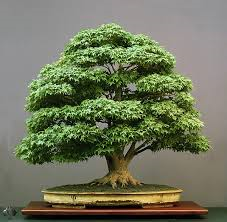                     Kullanımı insan vücudunda bu kadar zarara yol açan bir maddeden aileler olarak bizler geleceğimiz olan çocuklarımızı nasıl korumalı ve neler yapmalıyız. İki çocuk babası olarak size verebileceğim en büyük tavsiye Çocuklarımızı Dinlemeyi Öğrenmektir. Onun bizim için önemli biri olduğunu hissettirmeliyiz. Baba ya da annesini Kaf dağında oturan bir kral yada kraliçe olarak görmemelidir. Çocuklara hissettirmeden bulunduğu ortamı ve arkadaş çevresi sık sık kontrol edilmelidir. Neden mi? Çünkü madde bağımlılığının en büyük üç nedeni aile ile ilgilidir. Aile üyelerinin birbirlerini yargılamadan, sözlerini bitirinceye kadar dinlemeleri, sorun yaşandığında birbirlerine destek olmaları, günlerini nasıl geçireceklerini sizlerle paylaşmalarını sağlayarak yaşamlarına sizi de ortak etmeleri güçlü ve pozitif aile bağları kurulmasını destekler. Okullardaki veya çeşitli dernek ve vakıflarla bağlantılı faaliyetlere katılmalarına destek olunmalıdır. Anne ve babaların çocuklarına maddelerin etkileriyle ilgili doğru bilgiler aktarmaları gerektiğinden önce kendileri bilgilenmelidir. Eğer çocuğumuza ulaşamadığımızı onun size açılamadığını hissediyorsanız yardımına başvurabileceğimiz çeşitli resmi kurumlar olduğunu ve bunların kapısını aşındırmanız gerektiğini unutmamalıdır.  Ülkemizde Aile Terapi Merkezleri, Psikologlar, Rehberlik Araştırma Merkezleri ve Okul Rehberlik Servisleri çocuklarınıza ulaşmada yardım alabileceğiniz kurum ve kişiler arasında yer almaktadır.               Çocuğunuzun bu maddeyi kullanmakta olduğunu fark ettiğinizde neler yapmalısınız?  Uyuşturucu bağımlılığının tedavisinde önemli iki nokta vardır: Bağımlı kişinin tedavi olmaya ve bağımlılıktan kurtulmaya istekli olması,Bağımlılığın erken teşhis edilerek tedaviye başlanmasıdır.Daha sonra ise tedavi sürecine başlanmalıdır. Bu süreçte ise yardımına başvurabileceğimiz kurumları şöyle sıralayabiliriz.  İstanbul Bakırköy'deki AMATEM ve Uçucu Madde Bağımlılığı Tedavi Merkezi en bilindik kurum olarak göze çarpmaktadır. Terapi Merkezleri, UBAM (Uyuşturucu Madde Bağımlılıkları Alkolizmle Mücadele Federasyonu), Ankara, Ege, İstanbul, Gazi üniversitelerinin hastaneleri, İstanbul'daki SSK Erenköy Hastanesi, Balıklı Rum Hastanesi, Manisa Ruh Sağlığı Hastanesi, Samsun Ruh Sağlığı Hastanesi, Elazığ Ruh Sağlığı Hastalıkları Hastanesi, Denizli ve Adana Hastaneleri bu gibi durumlarda başvurabileceğiniz kurumlar arasında bulunur. Çocuklarımız ile birlikte bu zorlu süreçte desteğe ihtiyaç duyabileceğimiz unutulmamalı gerekirse destek almaktan çekinilmemelidir.Hayatımız bir film senaryosu değil her şey tamamen gerçek çocuklarımıza Bay Miyagi gibi akıl olarak verebileceğimiz bilgece sözler ile yapabilecekleri büyük yanlışlıklardan dönme fırsatı sunamayabiliriz. Ancak anne ve baba olarak sizlerin yapabileceği ufak değişiklikler onların geleceğini belirlemede büyük önem taşıyacağını bilmelisiniz. İLK OLARAK KOCAMAN KOLLARINIZ İLE ÇOCUĞUNUZU KUCAKLAYIN ve ONA SENİ SEVİYORUM deyin.                                                                                                                                 DENİZ ÖZTÜRKÖZEL EĞİTİM ÖĞRETMENİ